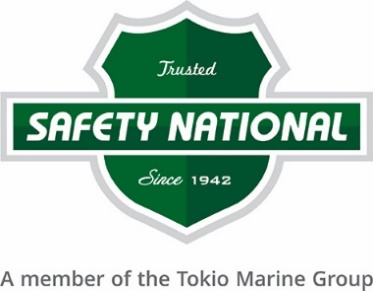 PUBLIC ENTITY LIABILITY RETENTION APPLICATION
This application may be attached to and become a part of the policy. In addition to completing this application, the following additional information is required:Most recent audited financial statement;Most current budget;At least 5 years of ground-up & uncapped (not capped at the SIR) claims in excel format;Current vehicle schedule in excel format (include values if Auto Physical Damage is requested);A copy of your latest state inspection report for jail/detention facility, if applicable. General Applicant InformationGENERAL INFORMATIONName of entity to be insured: 	___________________________________________________________Effective date: 			___________________________________________________________Physical address: 		___________________________________________________________Mailing address (if different): 	___________________________________________________________Contact Person:Name: 	____________________Title: 	____________________Phone: 	____________________E-mail: 	____________________FEIN: ____________________Risk Manager:  Yes  NoIf yes:  Full Time  Part Time  NoneName: ____________________Phone: ____________________E-mail: ____________________Entity to be insured operates as a:  Municipality  County  Special Purpose District  Intergovernmental Pool  Public School District  OtherIf “other”, please explain: ________________________________________________________________Year entity was organized or incorporated: ____________________Current and projected annual operating budget: Current: __________ Projected: __________If a decrease is expected, please provide details: _____________________________________________Population (if special purpose district, show service population; if school district, show average daily attendance): __________________________________________________________________________Total projected payroll and historical payroll for the previous 4 years:INSURANCE INFORMATIONProvide the following information for coverage currently in force.Current Employee Benefits Liability Limits: ____________________EBL Retroactive Date: ____________________Has any liability coverage ever been denied, canceled or non-renewed?			 Yes  NoIf yes, please explain: ___________________________________________________________________Provide the following information for desired coverage (check if same as expiring: ): RISK CONTROLDo you have a Safety/Loss Control Program in place? 					 Yes  NoDo you have policies and procedures in place to prevent and report sexual harassment?	 Yes  NoSchools Only:Have there been any recent school mergers or closings?				 Yes  NoIf yes, please explain: _____________________________________________________________Are there any school openings planned in the next 12 months? 			 Yes  NoIf yes, please explain: _____________________________________________________________Is there a written policy on corporal punishment? 				 Yes  NoIs there a written policy for extracurricular activities? 				 Yes  NoIs an accidental policy purchased for students?					 Yes  NoENTITY OPERATIONSAre any of the following exposures owned, operated, or subcontracted by the entity (note: supplemental applications are required for any operation of the entity that is not separately insured)?FINANCIAL / BOND INFORMATIONPlease complete the following chart using budget figures for the past three years:What is the amount of your outstanding bonds? ____________________What is your latest Moody’s, Fitch’s or S&P bond rating? ____________________Has any bond issue been defeated within the past three years? 				 Yes  NoIf yes, has the proposal been resubmitted, or is it expected to be resubmitted?	 	 Yes  NoHas your public entity been in default on the principal or interest on any bond? 		 Yes  NoLOSS HISTORYDoes any official or employee have any knowledge of any fact, circumstance or situation which might reasonably be expected to give rise to a claim that is not included in the loss information provided? 												 Yes  NoIf yes, please describe: __________________________________________________________________CLAIMS ADMINISTRATIONFirm Name:		_________________________________________________________________Address: 		_________________________________________________________________Contact Person: 	_________________________________________________________________Phone #: 	_________________________________________________________________E-mail: 		_________________________________________________________________GENERAL LIABILITYCheck if Coverage Not Desired: Complete the following for PUBLIC SCHOOLS ONLY:INDEPENDENT CONTRACTOR OPERATIONSDo you use Independent Contractors?							 Yes  NoIf yes:Are Certificates of Insurance Obtained?							 Yes  NoAre you named as an Additional Insured? 						 Yes  NoAre Hold Harmless Agreements used in all of the entity’s contracts? 			 Yes  NoDo you have legal counsel review all contracts prior to execution?			 Yes  NoSTREETS, ROADS, HIGHWAYS, BRIDGES, DAMS# of miles paved streets/roads/highways: ____________________# of miles maintained for others: ____________________# of bridges: ____________________# of dams: ____________________EMERGENCY SERVICES# of Fire Department Personnel: 	Full Time _______ Part Time _______# of EMTs/Paramedics: 			Full Time _______ Part Time _______Are mutual aid agreements in place with neighboring communities?: 			 Yes  NoDoes your entity generate power?								 Yes  NoIf yes, please describe: __________________________________________________________________AUTO LIABILITY Check if Coverage Not Desired: Complete the following table for licensed vehicles by type:Other Coverages:UM/UIM Limits:		___________________PIP Limits: 		___________________Garagekeepers Limits:	___________________Hired and Non-Owned:	 								 Yes  NoDoes your entity have a written maintenance program in place? 				 Yes  NoIf yes, how often are vehicles inspected?  Daily  Weekly  Monthly  Quarterly  Other: _________Are employees allowed to use company vehicles for personal use? 			 Yes  NoDoes your entity have a formal written accident reporting procedure? 			 Yes  NoDoes your entity provide any type of transportation service? 				 Yes  NoIf yes, indicate type:	 Elderly			 Transit			  Paratransit			  Other: ____________________If yes, please describe: __________________________________________________________________For PUBLIC SCHOOLS ONLY:# of bus drivers: employed:	____________________contracted: 	____________________Does your entity have the following?A contract in place for owning and maintaining buses? 			 Yes  NoBus drivers in compliance with State and DOT requirements? 		 Yes  NoPre-trip and post-trip inspects of buses with records maintained?	 Yes  NoFleet maintenance program in place?					 Yes  NoBus replacement program in place?					 Yes  NoInitial and annual Motor Vehicles Record check on all drivers?		 Yes  NoDistracted driving:Is there a policy on distracted driving? 						 Yes  NoIf yes:Is there training involved? 						 Yes  NoIf yes: Please describe: ____________________________________________________Is the training documented: 					 Yes  NoIf yes, please describe: ______________________________________________Is there follow-up on policy implementation to ensure adherence:	 Yes  NoIf yes, please describe: _____________________________________________________What is the disciplinary process for violation of the distracted driving policy? ________________________________________________________________________PUBLIC OFFICIALS / SCHOOL BOARD LEGAL / EMPLOYMENT PRACTICES LIABILITYCheck if Coverage Not Desired: Total number of employees:Full Time:  	____________________Part Time: 	____________________Total number of board members:Elected:		____________________Appointed:	____________________If appointed, by whom? ____________________General Questions:Do you have a human resources coordinator?						 Yes  NoIf no, who is responsible for employment matters? ____________________Who acts as general/legal counsel? ________________________Do you have a written employment manual including all personnel policies and procedures?													 Yes  NoIf yes:When was the manual last updated? ____________________Is this manual reviewed by counsel experienced in employment law?		 Yes  NoIs this manual distributed to all employees upon hiring?				 Yes  NoIf no, please explain: _____________________________________________________________Do supervisors receive training in the proper implementation of your policies and procedures?													 Yes  NoDo officials receive training with respect to “open meetings” and hearing regulations?	 Yes  NoDo you have a written policy with respect to both sexual and non-sexual harassment?	 Yes  NoDo you follow a formal written procedure for employee disputes/complaints?		 Yes  NoAre all actions to dismiss or demote employees reviewed in advance by legal counsel?	 Yes  NoDo you require that due process be served and documented for all proceedings involving dismissal, demotion, or suspension?								 Yes  NoAre all probationary or disciplinary actions recorded in writing and signed by the employee?													 Yes  NoAre you an Equal Opportunity Employer?						 Yes  NoHas there been a layoff of employees or reductions in service in the last 5 years?		 Yes  NoIf yes, please describe: __________________________________________________________________Do you anticipate a layoff of employees or reduction in service in the next 12 months?	 Yes  NoIf yes, please describe: __________________________________________________________________Have you had a strike, slowdown, or other employee disruption in the last 5 years?	 Yes  NoIf yes, please describe: __________________________________________________________________Have you had any disputes involving integration or segregation?				 Yes  NoIf yes, please describe: __________________________________________________________________Have any complaints ben filed with the EEOC or similar agency in the last 5 years?	 Yes  NoHas any person, former employee, or job applicant filed a complaint or claim alleging unfair or improper treatment regarding employee hiring, remuneration, advancement, or termination of employment in the last 5 years?									 Yes  NoHave all disputes, complaints, and claims been reported to your current or prior POL/EPL carrier(s)?												 Yes  NoFor Municipal, County, Special Purpose District, or Intergovernmental Pool applicants only:Do you have a zoning commission?							 Yes  NoDoes legal counsel attend all meetings of the planning and zoning board?		 Yes  NoDo you have a written master plan for economic development?				 Yes  NoIf yes, since when? ____________________Do you have approved land use ordinances that have been reviewed by legal counsel? 	 Yes  NoDo you have a formal procedure to file for a variance to land use statutes?		 Yes  NoHow many variances have been requested in the last 12 months? ____________________How many have been granted? ____________________Do you have a formal process for application and approval of permits and licenses?	 Yes  NoDo you have a formal written policy prohibiting officers and/or board members from sitting on decisions in which they may have a conflict of interest?						 Yes  NoHave you had any disputes or claims involving a wrongful “taking”, eminent domain, zoning variance or land use rights in the last 10 years?							 Yes  NoIf yes, please describe: __________________________________________________________________Have you had any disputes or claims involving the approval of building permits, design, or code enforcement?										 Yes  NoIf yes, please describe: __________________________________________________________________What type of Public Officials / Employment Practices Liability Coverage do you currently have? Occurrence  Claims-Made		If Claims-Made, what is the retroactive date? ____________________For Public School District Applicants Only:Please complete the following school information:Does your entity have their own law enforcement or security personnel?		 Yes  NoIf no, do you contract these services to an outside agency?				 Yes  No	If so, with whom? _____________________What type of Educators’ Legal / Employment Practices Liability Coverage do you currently have? Occurrence  Claims-Made		If Claims-Made, what is the retroactive date? ____________________LAW ENFORCEMENT LIABILITYCheck if Coverage Not Desired: Are you a party to any Mutual Aid Agreements?						 Yes  NoIf yes, with whom? ____________________Do you provide contracted services for any other entities?					 Yes  NoIf yes, with whom? ____________________Hiring and Training:What are the minimum education requirements for Applicants?High School Diploma or equivalent?						 Yes  No30 or more hours of college?							 Yes  No60 or more hours of college?							 Yes  NoBachelor’s Degree?								 Yes  NoOther?										 Yes  NoIf “Other”, please describe: ____________________Which of the following are included in your selection process prior to employment?Written exam?									 Yes  NoPsychological exam?								 Yes  NoProfessional psychological evaluation?						 Yes  NoBackground and employment investigation?					 Yes  NoDoes this include investigation of conduct if hired from another agency?		 Yes  NoIf yes, please explain: ____________________Do all law enforcement officers meet your state’s minimum standard for training and receive certification prior to assignment to regular street duty?					 Yes  NoIf yes, how many hours of training? ____________________If no, please explain: ____________________Do you follow written policies regarding in-service training or continuing education?	 Yes  NoIf yes, how many hours per year? ____________________Is all employee training documented and kept on file?					 Yes  NoDoes your agency have a Field Training Program for new employees?			 Yes  NoIf yes, how many weeks? ____________________Are officers required to complete training in the use of:No Baton / PR-24 / ASP?				  YES   NO  NOT AUTHORIZEDStun gun or Taser?					  YES   NO  NOT AUTHORIZEDChemical irritants?					  YES   NO  NOT AUTHORIZEDCarotid control hold?					  YES   NO  NOT AUTHORIZEDHow often are officers certified for the following?Department issued handgun:				 ANNUAL  BI-ANNUAL  OTHERPersonal (off-duty) handgun:				 ANNUAL  BI-ANNUAL  OTHERShotgun:						 ANNUAL  BI-ANNUAL  OTHERIf “Other” for any of the above, please describe: _______________________________________Are all officers required to complete a defensive driving program?			 Yes  NoDo all officers receive training in simulated or actual high speed pursuit?			 Yes  NoDo all officers receiving training in:First aid?									 Yes  NoCPR?										 Yes  NoDefibrillators?									 Yes  NoWhat training is required of reserve and auxiliary officers?Same as full-time officers?							 Yes  NoLess than full-time officers?							 Yes  NoIf yes, please explain: _____________________________________________________________Are officers required to complete training on intoxicated subjects?			 Yes  NoAre officers required to complete training on interacting with mentally ill subjects?	 Yes  NoIs your agency trained in de-escalation?							 Yes  NoAre there expected budget cuts that will affect the number of sworn officers or adversely impact essential equipment and training for officers to perform their jobs safely in their daily job duties?															 Yes  NoIf yes, please explain: ______________________________________________________________________Is your agency seeking or sustaining certification and credentialing (e.g. CALEA)?		 Yes  NoIf yes, please explain: ______________________________________________________________________Has qualified immunity been barred in the agency’s state?					 Yes  NoIf yes:Are individual officers required to maintain Law Enforcement Liability insurance?		 Yes  NoIf yes, what are the minimum limits required? ____________________Describe efforts and practices to recruit the most mentally fit and ethical officers: ________________________________________________________________________________________________________________________________________________________________________________Describe how problem officers with conduct and policy violation issues are identified and disciplined: ________________________________________________________________________________________________________________________________________________________________________________Do you have formal written policies and procedures pertaining to the following?Deadly force:										 Yes  NoNon-deadly force:									 Yes  NoStun guns / tasers:									 Yes  NoChemical irritants:									 Yes  NoChoke hold:										 Yes  NoCarotid hold:										 Yes  NoBack suppression containment:								 Yes  No2nd officer intervention:									 Yes  No Rendering aid after subject is incapacitated after use-of-force:				 Yes  NoVehicle high-speed pursuit:								 Yes  NoDomestic violence:									 Yes  NoSearch and seizure:									 Yes  No“No-knock” search warrants:								 Yes  NoIntoxicated arrestees:									 Yes  NoCommunicable diseases:								 Yes  NoEmployee moonlighting:								 Yes  NoLawful protests and unlawful protests / riots:						 Yes  NoCrowd control and dispersion methods:							 Yes  NoDe-escalation:										 Yes  NoWhen were these policies and procedures last updated? ____________________How often are these policies and procedures reviewed? ____________________Describe your process for keeping your policies and procedures updated with adherence to current Federal, State and Local laws: ________________________________________________________________________________________________________________________________________________________________________________Does your agency utilize recording devices?							 Yes  NoIf yes: Please describe usage: __________________________________________________________________Do you have policies on:Device usage:									 Yes  NoDevices not being turned off during use-of-force scenarios?			 Yes  NoRecords retention?								 Yes  NoIf yes, please describe: ____________________________________________________________Are there any community policing efforts underway?					 Yes  NoIf yes, please describe: _____________________________________________________________________Does the agency use drones?								 Yes  NoIf yes, describe how they are used: ____________________________________________________________Related operations:Does your agency handle your own dispatching?						 Yes  NoIf yes:Do you dispatch for any other entities?						 Yes  NoIf yes, please describe: ____________________________________________________________Do your dispatchers also dispatch for emergency medical and firefighting services?												 Yes  NoIf yes, please describe: ____________________________________________________________How many hours of training do dispatchers receive? ____________________Are all incoming calls recorded?								 Yes  NoIf yes:How long are records maintained? ____________________Do you participate in any internship or ride-along programs?				 Yes  NoIf yes, please describe: __________________________________________________________________Do you authorize moonlighting (off-duty employment)?					 Yes  NoIf yes, is there any moonlighting in bars or taverns?					 Yes  NoDetention FacilityWhich of the following best describes your facility?☐  Temporary holding cell (up to 24 hours) ☐  Jail (persons awaiting trial or transfer, or held for minor crimes)☐ Prison/Correctional (persons convicted)☐  No Detention facilityWhen was your facility built? ____________________What was your facility last renovated? ____________________What is the square footage of your facility? ____________________What is the state certified capacity? ____________________What is the average daily inmate population? ____________________Does your facility house:Adult prisoners only?								 Yes  NoMales and females?								 Yes  NoViolent and non-violent prisoners?						 Yes  NoJuveniles?									 Yes  NoDoes your facility maintain consistent separation between:Adults and juveniles?								 Yes  NoMales and females?								 Yes  NoViolent and non-violent prisoners?						 Yes  NoIs your facility equipped with surveillance systems to monitor the following:Individual detention cells?					 Audio  Video  NoneSecured common areas?					 Audio  Video  NoneBooking area?							 Audio  Video  NoneSally port?							 Audio  Video  NoneWhen was your facility last inspected by the following:State Corrections Officials: ____________________Fire Inspectors: ____________________Department of Health: ____________________Do you have standard fire protection systems including smoke detectors, fire alarms, and sprinkler systems:										 Yes  NoDo you employ or contract with any of the following?Doctors: 									 Yes  NoNurses:										 Yes  NoDentist:										 Yes  NoPsychologist:									 Yes  NoIf yes to any of the above, please describe (how many, employed, contracted, etc.): ________________________________________________________________________________ If yes to any of the above, do each of the above maintain their own professional liability coverage?												 Yes  NoHow many attempted suicides have there been in the last 5 years:  ____________________How many were successful? ___________________Do you have formal written policies and procedures for the following:Intake screening and classification? 						 Yes  NoMedical screening?								 Yes  NoSuicide detection and prevention?						 Yes  NoPeriodic walk-through of the facility?						 Yes  NoIf yes, how often: ____________________Administration and control of medication?					 Yes  NoUse of force?									 Yes  NoEmergency evacuation?								 Yes  NoCommunicable diseases?							 Yes  NoWhen were your policies and procedures / manual last updated? ____________________Is your manual reviewed by legal counsel? 						 Yes  NoHas your facility ever been subject to a court order or Consent Decree?			 Yes  NoIf yes, please explain: ___________________________________________________________________Positions to be insured:Please complete the following by accounting for each employee only once in their primary classification:WARRANTY AND ATTESTATIONAlabama: Any person who knowingly presents a false or fraudulent claim for payment of a loss or benefit or knowingly presents false information in an application for insurance is guilty of a crime and may be subject to fines and confinement in prison or any combination thereof.Arkansas: Any person who knowingly presents a false or fraudulent claim for payment of a loss or benefit or knowingly presents false information in an application for insurance is guilty of a crime and may be subject to fines and confinement in prison.Colorado: It is unlawful to knowingly provide false, incomplete, or misleading facts or information to an insurance company for the purpose of defrauding or attempting to defraud the company. Penalties may include imprisonment, fines, denial of insurance and civil damages. Any insurance company or agent of an insurance company who knowingly provides false, incomplete, or misleading facts or information to a policyholder or claimant for the purpose of defrauding or attempting to defraud the policyholder or claiming with regard to a settlement or award payable for insurance proceeds shall be reported to the Colorado Division of Insurance within the Department of Regulatory Agencies.District of Columbia: WARNING: It is a crime to provide false or misleading information to an insurer for the purpose of defrauding the insurer or any other person. Penalties include imprisonment and/or fines. In addition, an insurer may deny insurance benefits if false information materially related to a claim was provided by the applicant.Florida: Any person who knowingly and with intent to injure, defraud, or deceive any insurance company files a statement of claim containing any false, incomplete, or misleading information is guilty of a felony of the third degree.Hawaii: For your protection, Hawaii law requires you to be informed that presenting a fraudulent claim for payment of a loss or benefit is a crime punishable by fines or imprisonment, or both.Kentucky: Any person who knowingly and with intent to defraud any insurance company or other person files an application for insurance containing any materially false information or conceals, for the purpose of misleading, information concerning any fact material thereto commits a fraudulent insurance act, which is a crime.Louisiana: Any person who knowingly presents a false or fraudulent claim for payment of a loss or benefit or knowingly presents false information in an application for insurance is guilty of a crime and may be subject to fines and confinement in prison.Maine: It is a crime to knowingly provide false, incomplete or misleading information to an insurance company for the purpose of defrauding the company. Penalties may include imprisonment, fines, or denial of insurance benefits.Maryland: ANY PERSON WHO KNOWINGLY PRESENTS A FALSE OR FRAUDULENT CLAIM FOR PAYMENT OF A LOSS OR BENEFIT OR KNOWINGLY PRESENTS FALSE INFORMATION IN AN APPLICATION FOR INSURANCE IS GUILTY OF A CRIME AND MAY BE SUBJECT TO FINES AND CONFINEMENT IN PRISON.New Jersey: Any person who includes any false or misleading information on an application for an insurance policy is subject to criminal and civil penalties.New Mexico: ANY PERSON WHO KNOWINGLY PRESENTS A FALSE OR FRAUDULENT CLAIM FOR PAYMENT OF A LOSS OR BENEFIT OR KNOWINGLY PRESENTS FALSE INFORMATION IN AN APPLICATION FOR INSURANCE IS GUILTY OF A CRIME AND MAY BE SUBJECT TO CIVIL FINES AND CRIMINAL PENALTIES.New York: Any person who knowingly and with intent to defraud any insurance company or other person files an application for insurance or statement of claim containing any materially false information, or conceals for the purpose of misleading, information concerning any fact material thereto, commits a fraudulent insurance act, which is a crime, and shall also be subject to a civil penalty not to exceed five thousand dollars and the stated value of the claim for each such violation.Ohio: Any person who, with intent to defraud or knowing that he is facilitating a fraud against an insurer, submits an application or files a claim containing a false or deceptive statement is guilty of insurance fraud.Oklahoma: WARNING: Any person who knowingly, and with intent to injure, defraud or deceive any insurer, makes any claim for the proceeds of an insurance policy containing false, incomplete or misleading information is guilty of a felony.Oregon: Any person who knowingly presents a false or fraudulent claim for payment of a loss or benefit or knowingly presents false information in an application for insurance may be guilty of a crime and may be subject to fines and confinement in prison. In order for us to deny a claim on the basis of misstatements, misrepresentations, omissions or concealments on your part, we must show that: the misinformation is material to the content of the policy; we relied upon the misinformation; and, the information was either material to the risk assumed by us or provided fraudulently.  For remedies other than the denial of a claim, misstatements, misrepresentations, omissions or concealments on your part must either be fraudulent or material to our interests. Misstatements, misrepresentations, omissions or concealments on your part are not fraudulent unless they are made with the intent to knowingly defraud.Pennsylvania: Any person who knowingly and with intent to defraud any insurance company or other person files an application for insurance or statement of claim containing any materially false information or conceals for the purpose of misleading information concerning any fact material thereto commits a fraudulent insurance act, which is a crime and subjects such person to criminal and civil penalties.Rhode Island: Any person who knowingly presents a false or fraudulent claim for payment of a loss or benefit or knowingly presents false information in an application for insurance is guilty of a crime and may be subject to fines and confinement in prison.Tennessee: It is a crime to knowingly provide false, incomplete or misleading information to an insurance company for the purpose of defrauding the company. Penalties may include imprisonment, fines, or denial of insurance benefits.Virginia: It is a crime to knowingly provide false, incomplete or misleading information to an insurance company for the purpose of defrauding the company. Penalties include imprisonment, fines, or denial of insurance benefits.Washington: It is a crime to knowingly provide false, incomplete or misleading information to an insurance company for the purpose of defrauding the company. Penalties include imprisonment, fines, or denial of insurance benefits.West Virginia: Any person who knowingly presents a false or fraudulent claim for payment of a loss or benefit or knowingly presents false information in an application for insurance is guilty of a crime and may be subject to fines and confinement in prison.[WV ST §33-41]The undersigned being authorized by, and acting on behalf of, the applicant and all persons or concerns seeking insurance, has read and understands this Application, and declares that all statements set forth herein are true, complete and accurate. The undersigned further declares and represents that any occurrence or event taking place prior to the inception of the policy applied for, which may render inaccurate, untrue or incomplete any statement made herein will immediately be reported in writing to the insurer.The undersigned acknowledges and agrees that the applicant’s submission and Insurer’s receipt of such written report, prior to the inception of the policy applied for, is a condition precedent to coverage.The signing of this Application does not bind the undersigned to purchase the insurance, nor does review of the Application bind the insurance company to issue a policy. The applicant does hereby agree that this policy, if issued, is issued in reliance upon the truth of this application, including all requested attachments, which may be incorporated into and made a part of this policy._________________________________________ ____________________________ _____________Applicant’s Authorized Signature			Title 				DateYearTotal PayrollProjectedPolicy TypeCarrierExpiration DateLimitsSIRPremiumGeneral LiabilityAuto LiabilityAuto Physical DamagePOL / SBLL & EPLLaw EnforcementExcess/UmbrellaPackage, if applicablePolicy TypeEffective DateLimitsSIRGeneral LiabilityAuto LiabilityAuto Physical DamagePOL / SBLL & EPLLaw Enforcement LiabilityExcess/UmbrellaOperationYesNoSeparately Insured?Separately Insured?Contracted Out?Contracted Out?OperationYesNoYesNoOperationYesNoYesNoYesNoWater Utility Sewer Utility Electric Utility Gas Utility Port / Transportation / Airport AuthoritiesLandfill / Dump / Refuse SiteHousing AuthoritySchoolsDay Care / Day Camp / NurseryMedical / Health Care FacilitiesSwimming PoolsNuclear FacilitiesDams / ReservoirsCivic Center / Arena  > 10,000 capacityStadiums / Bleachers  > 10,000 capacityYearRevenuesExpendituresSurplus or (Deficit)Accumulated Surplus or (deficit)Type of School# of SchoolsADAEnrollment# Teachers# Nurses# Bus Drivers# Other EmployeesPreschoolK-5Middle / Jr. HighHigh SchoolOtherTotalVehicle Type# of UnitsPrivate Passenger – Non EmergencyPrivate Passenger - PolicePrivate Passenger - FireMotorcycleVans, Pickup Trucks, Light TrucksMedium TrucksHeavy TrucksExtra Heavy TrucksTransit BusesSchool BusesAmbulancesFire TrucksTrailersAll OtherTotalType of School# of SchoolsAverage Daily AttendancePre-School K-5Middle / Jr. HighHigh SchoolOtherTotalLaw Enforcement Employee Classification# of Employees in these positionsFull-time officer, including detectives, investigators, sergeants (including any chief, sheriff, or deputies), police dogs.Part-time, reserve, or auxiliary, court officers – armed or with arrest authorityFull-time and part-time jailersAnimal control personnel, dispatchers, jail medical personnel/coroners, school crossing guards, part-time, reserve, auxiliary, or court officers – unarmed without arrest authorityClerical, cooks, or other unarmed personnel not included elsewhere